2021届山东省部分名校高二下学期英语4月试题精选汇编：读后续写专题山东师范大学附属中学2020-2021学年高二4月学分认定考试英语试题读后续写（满分25）56. 阅读下面材料，根据其内容和所给段落开头语续写两段，使之构成一篇完整的短文。A little boy and his grandmother came to see Santa at Mayfair Mall in Wisconsin. The child climbed up on Santa Claus's lap holding a picture of a little girl."Who is this?" asked Santa, smiling. "Your friend? Your sister?""Yes, Santa," he replied."My sister, Sarah, who is very sick," the boy said sadly.Santa glanced over at the grandmother who was waiting nearby and saw her wiping her eyes with a tissue."She wanted to come with me to see you very much, Santa!" the child shouted."She misses you," he added softly.Santa tried to cheer the boy up, asking him what he wanted Santa to bring him for Christmas.When they finished their talk, the grandmother came over to help the child get off his lap， and started to say something to Santa, but halted （停顿）."What is it?" Santa asked warmly."Well I know it's really too much to ask you, Santa, but..." The girl in the photograph is my granddaughter. You see... she has leukemia（白血病）and isn't expected to make it even through the holidays," she said through tear-filled eyes.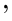 "Is there any way, Santa, any possible way that you could come to see Sarah?All she's asked for. for Christmas. is to see Santa.Santa blinked. swallowed hard and told to the woman to leave information with his elves（小精灵）as to where Sarah was，saying he would see what he could do. Santa thought of nothing else for the rest of that afternoon. "What if it were MY child lying in that hospital bed, dying?" he thought with a sinking heart.注意：1.续写词数应为150左右；2.请按如下格式在答题卡的相应位置作答。Santa knew what he had to do.________________________________________________________________________________________________________________________________________________________________________________________One year later at Mayfair Mall, a little girl came up to sit on Santa’s lap and said, “Hi, Santa! Remember me?”________________________________________________________________________________________________________________________________________________________________________________________【答案】Paragraph 1:Santa knew what he had to do. He drove to the hospital and found out which room Sarah was in. Taking a deep breath, and forcing a smile on his face, he entered the room, saying "Ho, ho, ho! Santa!" Screamed Sarah weakly. Santa rushed to give her a warm hug and a Christmas gift. Now, Sarah," Santa said, "you have job to do, and that is to get well. I expect to see you at Mayfair Mall this time next year!" "Yes, Santa!" Sarah shouted, her eyes bright. Santa kissed her on the forehead and left.Paragraph 2:One year later at Mayfair Mall, a little girl came up to sit on Santa's lap and said, "Hi, Santa! Remember me?" "Of course!" Santa answered（as he always does）, smiling down at her. "You came to see me in the hospital last year!" Santa's jaw dropped. Tears immediately sprang into his eyes. "Sarah!" he shouted and hugged her tightly. He scarcely recognized her, for her hair was long and her cheeks was rosy-much difference from the girl he had visited a year before. He looked over and saw Sarah's grandmother smiling and wiping her eyes. That was the best Christmas ever for Santa Claus.山东省烟台市第二中学2020-2021学年高二4月月考英语试题第二节(满分25分)阅读下面材料，根据其内容和所给段落开头语续写两段，使之构成一篇完整的短文，续写的词数应为150左右。A warm and sunny afternoon on a holiday，birds were singing and flowers were waving in the breeze. The sunshine cast beautiful shadows among the leaves．Susan was sitting in the room and doing the weaving(编织)task her grandmother had set，absent-minded．A group of little girls came up to Susan from outside，jumping and talking happily．Rose，her best friend，asked Susan if she would like to play in the woods with them．Susan sighed and refused．After all，she had to finish the job first．The girls argued it must be rather tiresome to stay at home on such a good day．They commented that Susan’s grandmother was too strict．After hearing this，Susan bent her head．As they disappeared in the distance，she could picture what would happen to these little crazy creatures．However，her heart sank，thinking of the crown(皇冠)game—the girls’favorite．She was sure that she would be the queen if she were there．Suddenly，an idea flashed into her mind．Perhaps there might be no harm if she moved the mark Grandmother had put in the stocking(长筒袜)．After a while，she told her grandmother that she had made it，her heart beating wildly．Grandmother was shocked，but took the work，surveying it very closely．Then laying great stress on each word，she told Susan it was true，because she had counted twenty turns from the mark．Besides，she believed Susan had never cheated her．“Susan，go and amuse yourself as you like”．Grandma said，gently patting her on the head．Susan’s cheeks turned red，but she rushed out and even forgot to say thanks．The girls were excited and surprised to see Susan join their company. Soon，the woods were bursting with the elves’ (小精灵) laughter．Not a moment later，Susan sat on the grass，feeling guilty．She did cheat．When her companions ran about enjoying themselves，Susan wished she were at home admitting her fault．注意：1．所续写短文的词数应为150左右；2．续写部分分为两段，每段的开头语已为你写好。Paragraph 1：Finally，the exciting moment came and all girls decided to make a crown of flowers．_____________________________________________________________________________________________________________________________________________________________________________________________________________________________________________Paragraph 2：The girls looked at her with surprise．_____________________________________________________________________________________________________________________________________________________________________________________________________________________________________________【答案】Paragraph 1：Finally，the exciting moment came and all girls decided to make a crown of flowers．Rose and Susan were to make the crown while other girls went to pick flowers．Minutes later，the girls came back with flowers of different colors．Then Rose and Susan began to work．Soon，a fancy crown was made! The girls heatedly discussed who should be the queen．One tall，thin girl said Susan was to wear it for she behaved best both at home and schoo1，and others nodded with smiles．Here came the thrilling ceremony．However，Susan stood still，not a bit excited when Rose put the crown on her head．Unexpectedly，Susan snatched if off and threw it on the ground．Paragraph 2：The girls looked at her with surprise．Tears welling up in her eyes，Susan explained that she had cheated her grandmother in order to play in the woods with them．Feeling sorry，Rose comforted her and said she was great to admit her fault．Drying her tears，Susan ran home and told everything to her grandmother．To her relief，her grandmother forgave her，saying．“I knew it all the time，but I let you go，hoping you would tell me yourself．”Susan’s cheeks turned red，and made up her mind that she would never tell a lie again．山东省郯城第二中学2020-2021学年高二下学期4月阶段检测英语试卷第二节：（满分25分）阅读下面材料，根据其内容和所给段落开头语续写两段，使之构成一篇完整的短文。 续写的词数应为150左右。As a sixth grader, I began noticing how other kids were separating into groups. I wasn't sure where I belonged. I found it hard to fit in.Our teacher had assigned "secret friends” for the coming week. She wrote each kid's name on a piece of paper and threw them into a glass; then we each closed our eyes and drew the name of a classmate who we were to secretly befriend and support over the next five school days. By the middle of the week, everyone, including me, had turned this assignment into a contest to see whose secret friend could leave the best gift. We left cards, pens and even money. It seemed that everyone was getting cool presents from their friend except me.On the last morning of our assignment, I walked into my classroom and noticed there was a package. I opened the wrapping paper and inside was a box of powder(胭脂粉).The girls sitting near me laughed the gift I had received. To make matters worse, the powder had already been opened.I tried to forget about the embarrassing gift, but when I was in the bathroom during the break, the girls who had seen me open the powder started speaking ill of my secret friend of giving it to me. I quickly joined in "How terrible," I heard myself saying "What could my friend be thinking by giving me such a stupid gift? My grandmother wouldn't even want it." The girls laughed at my remarks and rushed out of the bathroom. I stayed to wash my hands and let the water run through my fingers as I thought about what I had just said. It wasn't normal like me to say mean things like that about someone.Paragraph 1:Then I saw my classmate Janet come out of a bathroom booth(厕所隔间)，tears streaming down her face._______________________________________________________________________________________________________________________________________________________________________________________________________________________________________________Paragraph 2:Along with my apologies, I explained the reason._______________________________________________________________________________________________________________________________________________________________________________________________________________________________________________【答案】Paragraph 1:Then I saw my classmate Janet come out of a bathroom booth(厕所隔间), tears streaming down her face. She shouted at me with anger, “If you don’t want my gift you can just leave it instead of laughing at it. This is the best powder from my mum! “Before I could say a word, Janet dashed out, leaving me dumb with deep regret. But soon I clenched my fingers and made up my mind to find Janet and say sorry to her. There she was, sitting in a tree shadow wiping her eyes.Paragraph 2:Along with my apologies, I explained the reason. I was not a mean girl by judging people’s presents. The reason why I complained in front of the girls was that I wanted to fit in, having a sense of belonging in the group. Hearing my sincere words, Janet calmed herself down after constant sobs and said, “True friendship comes from genuine care and love for each other. I think that’s our teacher’s intention of this ‘secret friend’ assignment”. That day, I learned to cherish real friendship.山东省新泰市第二中学2020-2021学年高二下学期阶段性考试英语试卷第二节 （满分25分）阅读下面材料，根据其内容和所给段落开头语续写两段，使之构成一篇完整的短文。My husband, Donald, took our daughter Sarah out for some ice cream the night before driving her to college. As they were walking back to the car, they saw a young man sitting on the ground and giving his puppy a cone.“A cute dog,” Donald said as they walked by. “A free dog,” the young man replied. Donald asked him what he meant by that and the man explained. He was moving away from Vermont and did not think the travel would be good for the dog. He had raised her from a small puppy. The man said she was a 6-month-old cross between the Doberman and the Labrador named Rhubarb. Donald took his phone number. The rest, as they say, is history.Rhubarb was a sweet dog and very friendly and loved everyone. Whenever someone came to the house, she was always happy. She also got along with Willie, an older Samoyed we had. Willie was not well and died about a year later, but, fortunately, Rhubarb’s company helped him keep going for longer than that if he had been alone.But the interesting thing about Rhubarb was that she never barked. She would sometimes get excited when she saw a chipmunk (花栗鼠) and make a little crying sound.One hot night when she was about 4 years old, we went to bed with the windows open and the doors unlocked. At about 3 a. m., I woke up to the sound of Rhubarb barking. I woke Donald and we got out of bed.Rhubarb was coming toward us. We turned on the lights and noticed the door to the kitchen was open. Then we saw the door leading into the house from the garage was also open. We quickly locked all the doors, and we did not get any sleep that night. It was deep into the night, so we didn’t call the police.The next day we noticed there was cigarette ash on the floor. ____________________________________________________________________________________________________________________________________________________My purse was right next to the door. _______________________________________________________________________________________________________________________________________________________________________【答案】Para 1:The next day we noticed there was cigarette ash on the floor. Actually, it was a thief who entered our kitchen and garage. Much to our relief, thanks to Rhubarb, the thief stole nothing. I called the police to report the break-in. I also told them nothing had been taken, but they sent a police officer over to talk with us anyway. In fact, recently many local homes had been broken in on the weekend. Most people’s wallets and purses had been stolen.Para 2:My purse was right next to the door. However, Rhubarb had scared the thief away before he or she could steal it. When the police officer left, he said we should reward Rhubarb with a big steak dinner. Rhubarb lived to be almost 12 years old, but that night was the only time she barked in her entire life. Fortunately, she never saw the need to warn us of any other danger. We were very thankful to Rhubarb. We loved her like a member of the family.山东省枣庄市第八中学东校2020-2021学年高二4月月考英语试题第二节（满分25分）阅读下面材料，根据其内容和所给段落开头语续写两段，使之构成一篇完整的短文。续写的词数应为150左右。My husband, Donald, took our daughter Sarah out for some ice cream the night before driving her to college. As they were walking back to the car, they saw a young man sitting on the ground and giving his puppy a cone.“A cute dog,” Donald said as they walked by. “A free dog,” the young man replied. Donald asked him what he meant by that and the man explained. He was moving away from Vermont and did not think the travel would be good for the dog. He had raised her from a small puppy. The man said she was a 6-month-old cross between the Doberman and the Labrador named Rhubarb. Donald took his phone number. The rest, as they say, is history.Rhubarb was a sweet dog and very friendly and loved everyone. Whenever someone came to the house, she was always happy. She also got along with Willie, an older Samoyed we had. Willie was not well and died about a year later, but, fortunately, Rhubarb’s company helped him keep going for longer than that if he had been alone.But the interesting thing about Rhubarb was that she never barked. She would sometimes get excited when she saw a chipmunk (花栗鼠) and make a little crying sound.One hot night when she was about 4 years old, we went to bed with the windows open and the doors unlocked. At about 3 a. m., I woke up to the sound of Rhubarb barking. I woke Donald and we got out of bed.Rhubarb was coming toward us. We turned on the lights and noticed the door to the kitchen was open. Then we saw the door leading into the house from the garage was also open. We quickly locked all the doors, and we did not get any sleep that night. It was deep into the night, so we didn’t call the police.Para 1:The next day we noticed there was cigarette ash on the floor.                              ________________________________________________________________________Para 2:  My purse was right next to the door.                                           ________________________________________________________________________【答案】Para 1: The next day we noticed there was cigarette ash on the floor. Actually, it was a thief who entered our kitchen and garage. Much to our relief, thanks to Rhubarb, the thief stole nothing. I called the police to report the break-in. I also told them nothing had been taken, but they sent a police officer over to talk with us anyway. In fact, recently many local homes had been broken in on the weekend. Most people’s wallets and purses had been stolen.Para 2: My purse was right next to the door. However, Rhubarb had scared the thief away before he or she could steal it. When the police officer left, he said we should reward Rhubarb with a big steak dinner. Rhubarb lived to be almost 12 years old, but that night was the only time she barked in her entire life. Fortunately, she never saw the need to warn us of any other danger. We were very thankful to Rhubarb. We loved her like a member of the family.